REGULAMIN 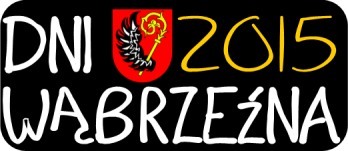 XV EDYCJI POWIATOWEGO KONKURSU LITERACKIEGO Z CYKLU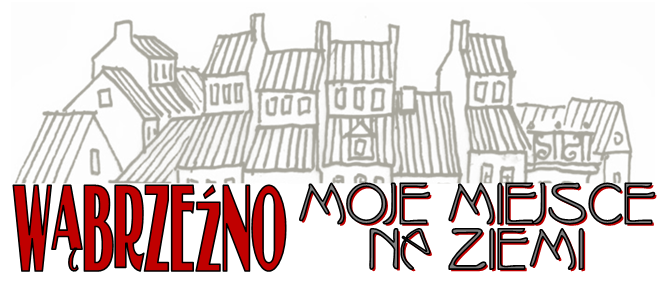 ORGANIZATOR KONKURSU:Miejska i Powiatowa Biblioteka Publiczna im. Witalisa Szlachcikowskiego w Wąbrzeźnie, ul. Wolności 38 tel./fax 56 688 28 92, tel. 56 688 18 21 e-mail: xbiblo@poczta.onet.pl              www.bibliotekawno.freevar.comW XV edycji cyklu „Wąbrzeźno – moje miejsce na ziemi” proponujemy dwa rodzaje konkursów do wyboru:Konkurs literacki.Konkurs krasomówczy pn. „Opowiadacze lokalnych historii”.Cele konkursówBudowanie i utrwalanie wąbrzeskiej tożsamości regionalnej  i narodowej.Zachęcanie do poznania historii rodzinnych i społecznych na tle historii ziemi wąbrzeskiej.Rozwijanie literackich inwencji twórczych w celu zachowania lokalnej pamięci społecznej.Kształcenie umiejętności komunikacji słowem.Uczestnicy konkursówDo udziału w konkursie literackim i krasomówczym zapraszamy serdecznie młodzież ze szkół gimnazjalnych i ponadgimnazjalnych oraz osoby dorosłe   z powiatu wąbrzeskiego.KONKURS LITERACKIZadaniem uczestników konkursu literackiego jest napisanie pracy literackiej – związanej z Wąbrzeźnem lub powiatem wąbrzeskim – na jeden z proponowanych tematów:„Rok 1945 na ziemi wąbrzeskiej” – wspomnienia, wywiady, spisane relacje bliskich opisujące ich  życie po wyzwoleniu spod niemieckiej okupacji.   „Rzemieślnicze tradycje ziemi wąbrzeskiej” – może to być historia cechów, prezentacja sylwetek rzemieślników, ich warsztatów, obraz pracy i tradycji.„Wąbrzeźnianie w 63. Toruńskim Pułku Piechoty” – zaczątek tego pułku stanowili ochotnicy                              z Pomorza, wśród których było również wielu mieszkańców powiatu wąbrzeskiego. Wszelkie informacje na ich temat będą cennym uzupełnieniem zbiorów regionalnych naszej biblioteki.W miarę możliwości, prace powinny zawierać zdjęcia, dokumenty lub ich fotokopie, rysunki   – będzie to dodatkowo punktowane.Maksymalna ilość stron  - 20 formatu A4. Prace muszą być nadsyłane w formie elektronicznej                                i w formie wydruku. Osobom nieposiadającym komputera organizator oferuje pomoc                                 w przygotowaniu wersji elektronicznej pracy.Praca powinna być zatytułowana i podpisana imieniem  i nazwiskiem. Na dodatkowej kartce prosimy zamieścić wiek, adres zamieszkania, nazwę szkoły i telefon. Osoby niepełnoletnie winny dostarczyć również wypełnioną Zgodę rodzica lub opiekuna prawnego (w załączniku  do Regulaminu).Termin nadsyłania prac – 30 maja 2015r., podsumowanie konkursu i wręczenie nagród – czerwiec 2015r., podczas obchodów Dni Wąbrzeźna. O dokładnym terminie uczestnicy zostaną powiadomieni indywidualnie. AUTORZY NAJLEPSZYCH PRAC OTRZYMAJĄ NAGRODY STAROSTY I BURMISTRZAUWAGA! organizator zastrzega sobie:Prawo do pozostawienia w zbiorach prac konkursowych.Prawo do ich publikacji, reprodukowania, wystawiania.Prawo do publikacji imion i nazwisk oraz wizerunku laureatów i uczestników konkursu w materiałach reklamowych organizatora, w mediach    i w Internecie.Udział w konkursie jest jednoznaczny z akceptacją wszystkich punktów regulaminu.KONKURS KRASOMÓWCZYOPOWIADACZE LOKALNYCH HISTORIIZadaniem uczestnika konkursu jest przygotowanie i ustna prezentacja historii związanej z ziemią wąbrzeską lub jej znaną postacią, rodziną. Należy w jak najdoskonalszej formie zawrzeć konkretną                            i ciekawą treść – opowiedzieć o swoim regionie, popularyzując w ten sposób jego historie i walory. Można również skorzystać z tematów zaproponowanych w części literackiej konkursu.Tekst nie może być odczytany.Maksymalny czas prezentacji – 5 minut.Chętni proszeni są o wypełnienie karty zgłoszenia (dostępna również na stronie internetowej organizatora konkursu) i przesłanie jej do wąbrzeskiej biblioteki (można tego dokonać za pośrednictwem bibliotek publicznych z powiatu wąbrzeskiego) do 30 maja 2015r.Jury oceniać będzie:Poprawność językową prezentacji.Umiejętność swobodnego, barwnego władania językiem ojczystym.Zawartość merytoryczną wypowiedzi, jej oryginalność.Ogólny wyraz artystyczny.DLA ZWYCIĘZCÓW PRZEWIDZIANE SĄ NAGRODY STAROSTY I BURMISTRZAPrezentacja odbędzie się w czerwcu 2015r. podczas uroczystego podsumowania konkursu literackiego. Uczestnicy zostaną powiadomieni indywidualnie o szczegółach.KARTA ZGŁOSZENIA UCZESTNIKA NA KONKURS KRASOMÓWCZY„OPOWIADACZE LOKALNYCH HISTORII”Imię i nazwisko..................................................................................................................................Adres:     ………………………………………………………………………………………………………………………………………….Telefon kontaktowy: ………………………………………………………………………………………………………………….Kategoria wiekowa: ……………………………………………………………………………………………………………..Imię i nazwisko nauczyciela/opiekuna  (w przypadku osób niepełnoletnich):…………………………………………………………………………………………………………………………………………………………..Repertuar..........................................................................................................................................                                                              Oświadczam, że zapoznałem się z tekstem Regulaminu Konkursu i akceptuję jego treść.   Oświadczam, że zgodnie ustawą z dnia 29 sierpnia 1997 r. o ochronie danych osobowych (Dz.U. z 2002 r. Nr 101, poz. 926), wyrażam zgodę na przetwarzanie,  wymienionych w Karcie Zgłoszeniowej moich danych osobowych, przez organizatora konkursu.……………………………………………………………………………….………………………………………………….                                                                                                                   data, miejsce, podpis Uczestnika……….………………………………………………….                                                                                                                   podpis OpiekunaZGODA RODZICA/OPIEKUNA PRAWNEGONA UDZIAŁ W KONKURSIEWyrażam zgodę na udział mojej córki/syna ………….……………… …………………………………………… w XV edycji Powiatowego Konkursu Literackiego z cyklu „Wąbrzeźno – moje miejsce na ziemi”, organizowanego przez Miejską i Powiatową Bibliotekę Publiczną im. Witalisa Szlachcikowskiego w Wąbrzeźnie. Oświadczam, że zapoznałam/em się z tekstem Regulaminu Konkursu i akceptuję jego treść.……….………………………………………………….                                                    ……….………………………………………………….    miejsce,  data                                                                                                 podpis rodzica lub opiekuna prawnego